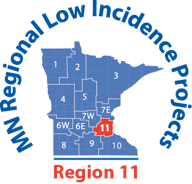 ASL Educational Interpreter MentorsCommunity of PracticeFebruary 22, 20224:30-6:30 p.m.Note the Time ChangeVirtual – Register in Advance to receive a Zoom Link4:30 – 5:00 p.m.	Introductions, Review of Agenda Items from 11.30.21, Planning for August 2022 workshop5:00 - 6:30 p.m.	Hilary Maag: A Fresh Look at Mentoring Interpreters			(Rescheduled from November 30, 2021)				.15 RID CEUs at the Some Content Knowledge levelFuture Interpreter Meeting Plans:August 2022			Back-to-School WorkshopSeptember 20, 2022?		Community of Practice Meeting